Материалы располагать в следующем порядке, текст задачи, краткая теории, касающаяся этой задачи, подробное решение задачи. Задание 1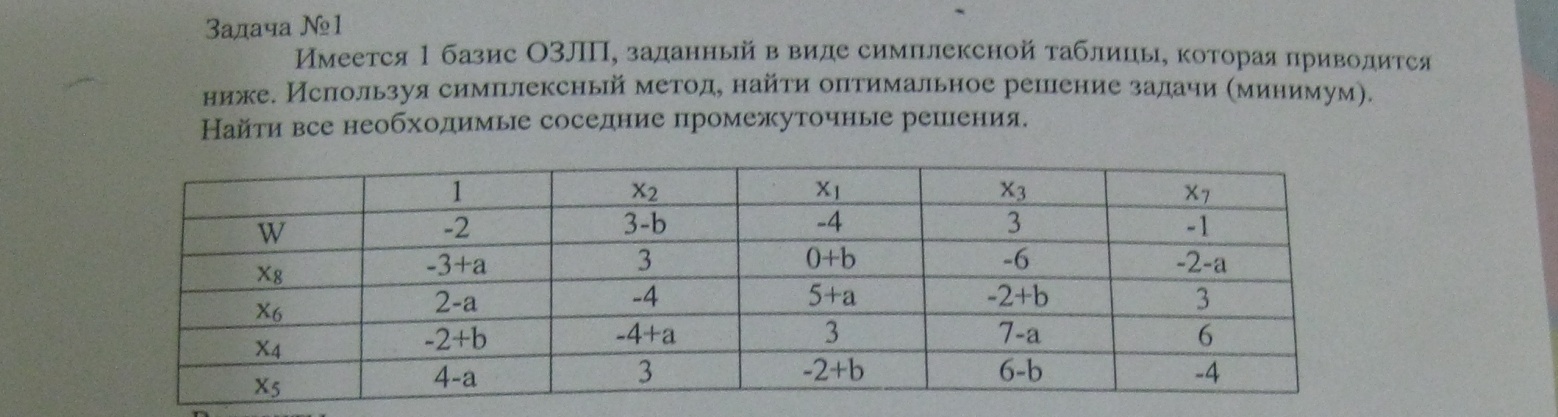 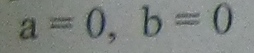 Задание 2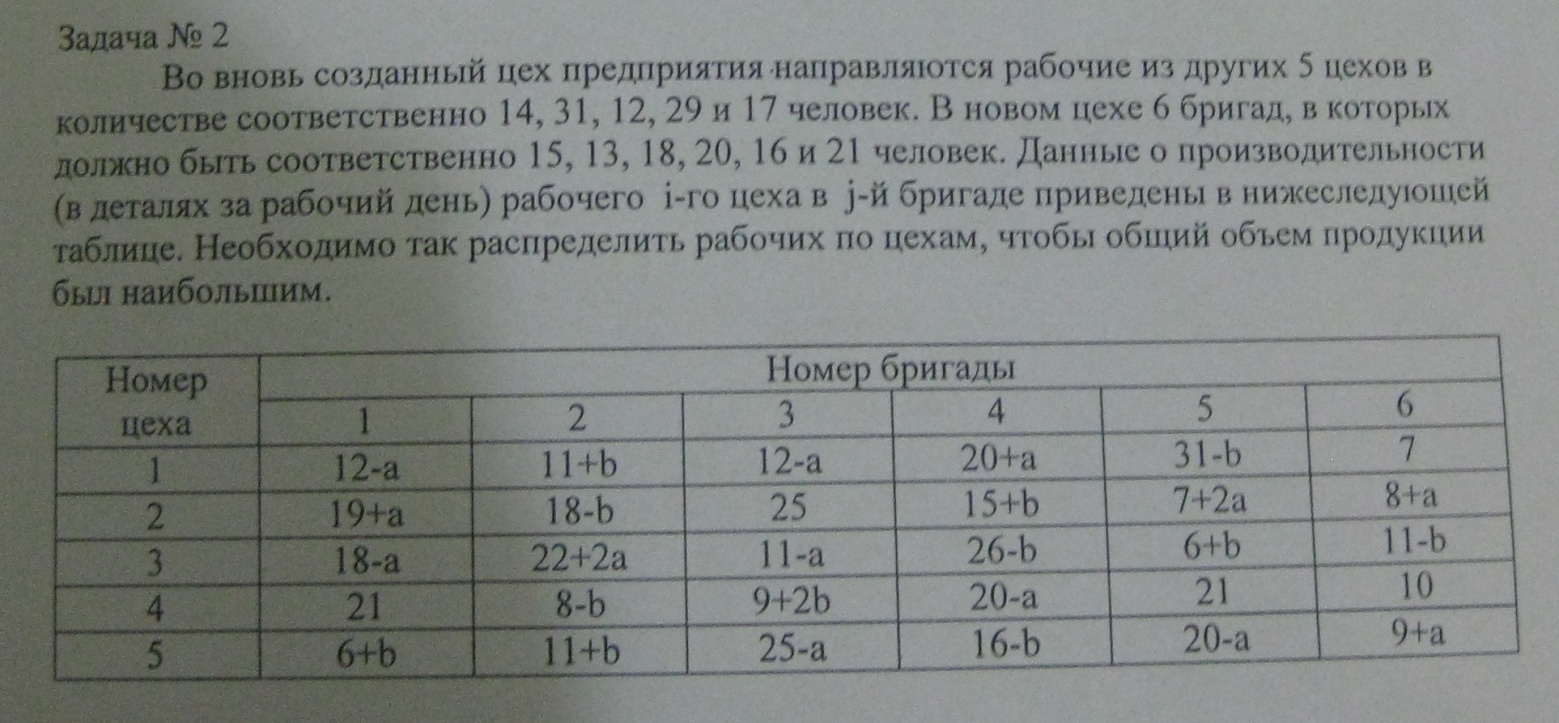 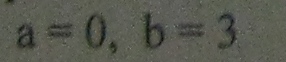 